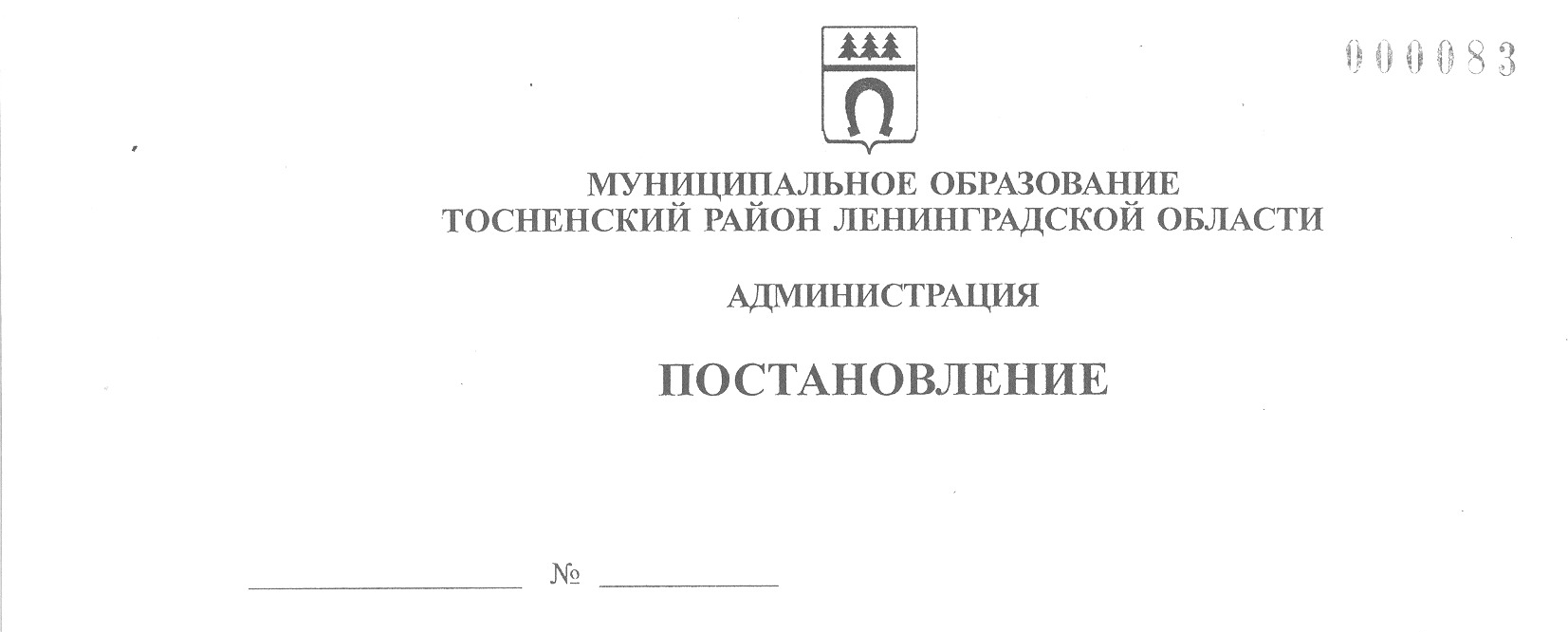 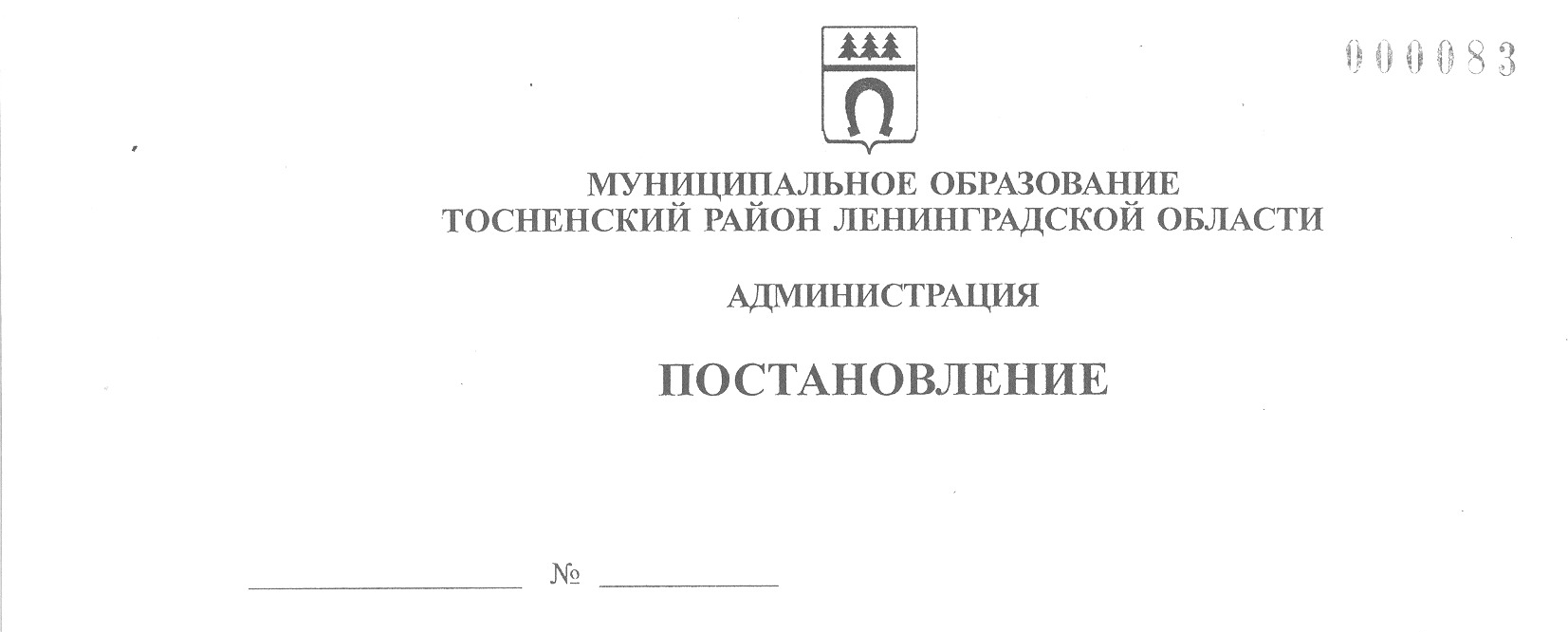      21.06.2023                          2206-паО внесении изменений в Перечень муниципальных программ Тосненского городского поселения Тосненского муниципального района Ленинградской области	В связи с техническими правками администрация муниципального образования Тосненский район Ленинградской областиПОСТАНОВЛЯЕТ:	1. Внести изменения в Перечень муниципальных программ Тосненского    городского поселения Тосненского муниципального района Ленинградской области, утверждённый постановлением администрации муниципального образования Тосненский район Ленинградской области от 27.03.2019 № 449-па «Об утверждении Перечня муниципальных программ Тосненского городского поселения          Тосненского муниципального района Ленинградской области» (с учетом изменений, внесенных постановлениями администрации муниципального образования  Тосненский район Ленинградской области от 05.08.2019 № 1301-па, от 31.08.2020 № 1575-па, от 07.11.2019 № 1953-па, от 09.11.2021 № 2584-па, от 19.11.2021           № 2706-па, от 26.09.2022 № 3346-па, от 07.12.2022 № 4543-па, от 06.06.2023            № 2039-па): п. 14 изложить в следующей редакции:	2. Отделу стратегического развития, экономического анализа и экономической политики комитета социально-экономического развития администрации      муниципального образования Тосненский район Ленинградской области направить в пресс-службу комитета по организационной работе, местному самоуправлению, межнациональным и межконфессиональным отношениям администрации муниципального образования Тосненский район Ленинградской области настоящее постановление для обнародования в порядке, установленном Уставом Тосненского      городского поселения Тосненского муниципального района Ленинградской области.	3. Пресс-службе комитета по организационной работе, местному самоуправлению, межнациональным и межконфессиональным отношениям администрации муниципального образования Тосненский район Ленинградской области обнародовать настоящее постановление в порядке, установленном Уставом Тосненского    городского поселения Тосненского муниципального района Ленинградской          области.	4. Контроль за исполнением постановления оставляю за собой.И. о. главы администрации                                                                     И.Ф. ТычинскийАкопян Шушаник Михайловна, 8(81361)322567 гв14.О содействии участию населения в осуществлении местного самоуправления в иных формах на частях территорий Тосненского городского поселения Тосненского муниципального района Ленинградской области в рамках областного закона Ленинградской области от 28 декабря 2018 года № 147-оз «О старостах сельских населенных пунктов Ленинградской области и содействии участию населения в осуществлении местного самоуправления в иных формах на частях территорий муниципальных образований Ленинградской области»2024-2028Горленко С.А.МКУ «Управление зданиями, сооружениями и объектами внешнего благоустройства « Тосненского городского поселения Тосненского муниципального района Ленинградской области